Маршрутно-технологическая  карта механизированной уборки территории МО Назиевское городское поселение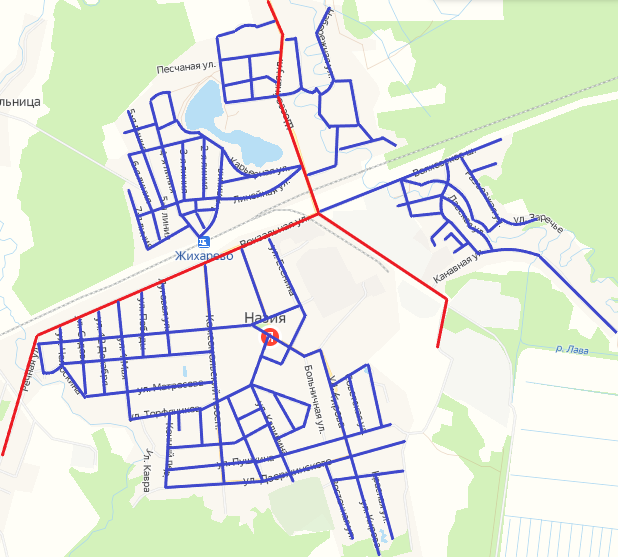 Приложение № 1к Правилам благоустройства территории МО Назиевское городское поселение,утвержденных решением совета депутатов от 23.11.2017 № 30 Условные обозначения          Очередность механизированной уборки автомобильных дорог общего пользованияулично-дорожной сети МО Назиевское городское ГП «Киришское ДРСУ»МКУ «Хозяйственного обеспечения и транспорта»ОчередностьНазваниеПротяженность, км.ОтветственныеПерваяПодъезд к ст. Жихарево2,200ГП «Киришское ДРСУ»Назия - Карловка2,000ГП «Киришское ДРСУ»Назия – Рабочие поселки № 1,21,300ГП «Киришское ДРСУ»п. Назия, пр. Комсомольский1,432МКУ «УХОиТ»п. Назия, ул. Парковая0,850МКУ «УХОиТ»п. Назия, пр. Школьный1,657МКУ «УХОиТ»п. Назия, ул. Октябрьская0,832МКУ «УХОиТ»п. Назия, ул. Артеменко0,373МКУ «УХОиТ»п. Назия, ул. Есенина0,425МКУ «УХОиТ»п. Назия, ул. Строителей0,276МКУ «УХОиТ»п. Назия, ул. Торфяников0,706МКУ «УХОиТ»п. Назия, ул. Калинина0,613МКУ «УХОиТ»п. Назия, ул.  Пушкина1,302МКУ «УХОиТ»п. Назия, ул.  Кирова1,100МКУ «УХОиТ»п. Назия, ул. Международная0,234МКУ «УХОиТ»п. Назия, ул. Луговая0,423МКУ «УХОиТ»п. Назия, ул. Матросова1,201МКУ «УХОиТ»Втораяп. Назия, ул. Победы0,383МКУ «УХОиТ»п. Назия, ул. 1 Мая0,710МКУ «УХОиТ»п. Назия, ул. 12-го Декабря0,473МКУ «УХОиТ»п. Назия, ул. Седова0,436МКУ «УХОиТ»п. Назия, ул. Челюскина0,419МКУ «УХОиТ»п. Назия, ул. Западная0,267МКУ «УХОиТ»п. Назия, ул. Некрасова0,388МКУ «УХОиТ»п. Назия, пер. Некрасова0,157МКУ «УХОиТ»п. Назия, ул. Горького0,495МКУ «УХОиТ»п. Назия, ул. Больничная0,508МКУ «УХОиТ»п. Назия, ул. Дзержинского1,453МКУ «УХОиТ»п. Назия, ул. Труда0,210МКУ «УХОиТ»п. Назия, ул. Электриков0,592МКУ «УХОиТ»п. Назия, ул. Ковра0,478МКУ «УХОиТ»п. Назия, пер. Конный0,519МКУ «УХОиТ»п. Назия, пер. Торфяников0,135МКУ «УХОиТ»п. Назия, ул. Советская0,333МКУ «УХОиТ»п. Назия, ул. Восточная0,430МКУ «УХОиТ»п. Назия, ул. Зарубина0,440МКУ «УХОиТ»п. Назия, ул. Красная0,417МКУ «УХОиТ»п. Назия, ул. Рябиновая0,280МКУ «УХОиТ»п. Назия, ул. Островского0,331МКУ «УХОиТ»п. Назия, ул. Станционная0,075МКУ «УХОиТ»п. Назия, ул. Железнодорожная0,276МКУ «УХОиТ»п. Назия, ул. Карьерная0,379МКУ «УХОиТ»п. Назия, ул. 1- я линия0,417МКУ «УХОиТ»п. Назия, ул. 2-я линия0,353МКУ «УХОиТ»п. Назия, ул. 3-я линия0,348МКУ «УХОиТ»п. Назия, ул. 4-я линия1,035МКУ «УХОиТ»п. Назия, ул. 5-я линия0,728МКУ «УХОиТ»п. Назия, ул. 6-я линия0,510МКУ «УХОиТ»п. Назия, ул. 7-я линия0,369МКУ «УХОиТ»п. Назия, ул. Северная0,423МКУ «УХОиТ»п. Назия, ул. Озерная0,377МКУ «УХОиТ»п. Назия, ул. Работниц0,385МКУ «УХОиТ»п. Назия, ул. Песчаная0,293МКУ «УХОиТ»п. Назия, ул. Линейная0,691МКУ «УХОиТ»п. Назия, ул. Комбината0,420МКУ «УХОиТ»п. Назия, ул. Набережная0,905МКУ «УХОиТ»п. Назия, ул. Сассарская0,818МКУ «УХОиТ»п. Назия, Волховское шоссе1,189МКУ «УХОиТ»п. Назия, ул. Заводская0,915МКУ «УХОиТ»п. Назия, ул. Канавная0,409МКУ «УХОиТ»п. Назия, ул. Лавская1,655МКУ «УХОиТ»п. Назия, ул. Заречье1,310МКУ «УХОиТ»п. Назия, ул. Лесная0,185МКУ «УХОиТ»п. Назия, ул. Разъезжая0,438МКУ «УХОиТ»